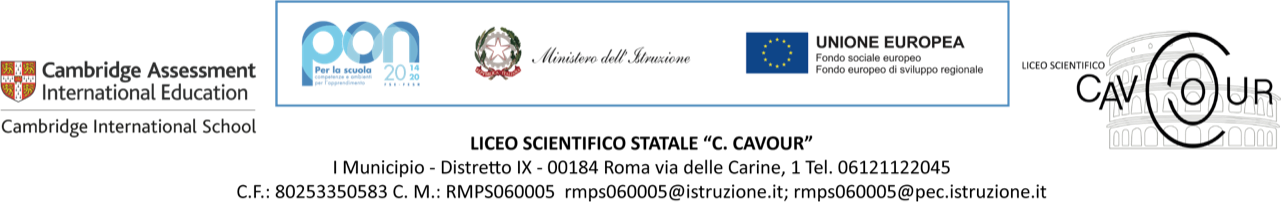 MODELLO LISTA STUDENTI – CONSIGLIO DI ISTITUTO – 2021-22DATA E ORA DI PRESENTAZIONE__________________________________________MOTTO DELLA LISTA____________________________________________________CANDIDATI (MASSIMO 8, cognome, nome, classe IN STAMPATELLO)			Cognome		Nome			Classe	________________________________________________________________________________________________________________________________________________________________________________________________________________________________________________________________________________________________________________________________________________________________________________________________________________________________________________________________________________________________________________________MODELLO LISTA STUDENTI – CONSIGLIO DI ISTITUTO – 2021.22PRESENTATORI LISTA (ALMENO 20, cognome e nome IN STAMPATELLO, classe, luogo e data di nascita, documento e firma)________________________________________________________________________________________________________________________________________________________________________________________________________________________________________________________________________________________________________________________________________________________________________________________________________________________________________________________________________________________________________________________________________________________________________________________________________________________________________________________________________________________________________________________________________________________________________________________________________________________________________________________________________________________________________________________________________________________________________________________________________________________________________________________________________________________________________________________________________________________________________________________________________________________________________________________________________________________________________________________________________________________________________________________________________________________________________________________________________________________________________________________________________ACCETTAZIONE DEI CANDIDATICognome e nome IN STAMPATELLO, classe, luogo e data di nascita, documento e firma________________________________________________________________________________________________________________________________________________________________________________________________________________________________________________________________________________________________________________________________________________________________________________________________________________________________________________________________________________________________________________________________________________________________________________________COMPONENTE STUDENTI CONSIGLIO DI ISTITUTOLa lista si invia in segreteria dalle 10:10 del 9/10/2021 alle 15:00 del 14/10/2021all’indirizzo mail mps060005@istruzione.it .La lista deve contenereDATA E ORA DI PRESENTAZIONE (a cura della Segreteria)MODELLO DELLA LISTAELENCO DEI CANDIDATI ( da 1 a 8; cognome e nome in stampatello, classe)PRESENTATORI DI LISTA (almeno 20; Cognome e nome in stampatello, classe, luogo e data di nascita, documento e firma)ACCETTAZIONE DEI CANDIDATI (Cognome e nome in stampatello, classe, luogo e data di nascita, documento e firma)PROPAGANDA ELETTORALE: dal 11/10/2021 al 26/10/2021, in videoconferenza con tutte le classi. La richiesta per l’esposizione del programma delle liste va presentata in presidenza entro il 18/10/2021, i giorni verranno assegnati e comunicati dalla Dirigente scolastica.